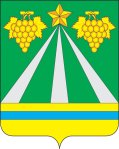 АДМИНИСТРАЦИЯ МУНИЦИПАЛЬНОГО ОБРАЗОВАНИЯ КРЫМСКИЙ РАЙОНПОСТАНОВЛЕНИЕот    06.12.2022_____       	№    3592      	город КрымскОб утверждении Программы профилактики рисков причинения вреда (ущерба) охраняемым законом ценностям, соблюдение которых является предметом муниципального земельного контроля на территории сельских поселений муниципального образования Крымский район на 2023 годВ соответствии с Федеральным законом от 31 июля 2020 года № 248-ФЗ «О государственном контроле (надзоре) и муниципальном контроле в Российской Федерации», в целях предупреждения нарушений обязательных требований, установленных земельным законодательством Российской Федерации, руководствуясь уставом муниципального образования Крымский район, п о с т а н о в л я ю:1.	Утвердить Программу профилактики рисков причинения вреда (ущерба) охраняемым законом ценностям, соблюдение которых является предметом муниципального земельного контроля на территории сельских поселений муниципального образования Крымский район на 2023 год (приложение).2.	Отделу по взаимодействию со СМИ администрации муниципального образования Крымский район (Безовчук) разместить настоящее постановление на официальном сайте администрации муниципального образования Крымский район в сети Интернет.3.	Контроль за выполнением настоящего постановления возложить на заместителя главы муниципального образования Крымский район                С.В.Леготину.4.	Постановление вступает в силу со дня подписания.Первый заместитель главы муниципальногообразования Крымский район                                                                  В.Н.ЧерникПРОГРАММАпрофилактики рисков причинения вреда (ущерба) охраняемым законом ценностям, соблюдение которых является предметом муниципального земельного контроля на территории сельских поселений муниципального образования Крымский район на 2023 годОбщее положение1.1. Основание для разработки программы. 	Программа профилактики рисков причинения вреда (ущерба) охраняемым законом ценностям, соблюдение которых является предметом муниципального земельного контроля на территории сельских поселений муниципального образования Крымский район (далее – Программа) разработана в соответствии:- с Федеральным законом от 31 июля 2020 года № 248-ФЗ «О государственном контроле (надзоре) и муниципальном контроле в Российской Федерации»;- с Федеральным законом от 31 июля 2020 года № 247-ФЗ «Об обязательных требованиях в Российской Федерации»;- с Федеральным законом от 23 июня 2016 года № 182-ФЗ «Об основах системы профилактики правонарушений в Российской Федерации»;- с постановлением Правительства РФ от 25 июня 2021 года № 990 «Об утверждении Правил разработки и утверждения контрольными (надзорными) органами программы профилактики рисков причинения вреда (ущерба) охраняемым законом ценностям».1.2. Вид контроля: - муниципальный земельный контроль на территории сельских поселений муниципального образования Крымский район.1.3. Подконтрольные объекты: - земли, земельные участки или части земельных участков в границах сельских поселений муниципального образования Крымский район;- деятельность, действия (бездействие) граждан и организаций, в рамках которых должны соблюдаться обязательные требования, в том числе предъявляемые к гражданам и организациям, осуществляющим деятельность, действия (бездействие);- результаты деятельности граждан и организаций, к которым предъявляются обязательные требования.1.4. Субъекты правоотношений в рамках полномочий.Граждане, в том числе осуществляющие деятельность в качестве индивидуальных предпринимателей, организаций, в том числе коммерческих и некоммерческих организаций любых форм собственности и организационно-правовых форм, органов государственной власти и органов местного самоуправления.2. Анализ текущего состояния осуществления муниципального земельного контроля, описание текущего развития профилактической деятельности администрации муниципального образования Крымский район, характеристика проблем, на решение которых направлена программа профилактики2.1.   Мероприятия по профилактике нарушений и их результаты в 2022 году.В результате проведенного анализа установлены типичные нарушения, выявленные в рамках муниципального земельного контроля на территории сельских поселений муниципального образования Крымского района:- часть 1 статьи 8.8 КоАП - использование земельного участка не по целевому назначению в соответствии с его принадлежностью к той или иной категории земель и (или) разрешенным использованием, за исключением случаев, предусмотренных частями 2 и 3 настоящей статьи, - влечет наложение административного штрафа в случае, если определена кадастровая стоимость земельного участка, на граждан в размере от 0,5 до 1 процента кадастровой стоимости земельного участка, но не менее десяти тысяч рублей; на должностных лиц - от 1 до 1,5 процента кадастровой стоимости земельного участка, но не менее двадцати тысяч рублей; на юридических лиц - от 1,5 до 2 процентов кадастровой стоимости земельного участка, но не менее ста тысяч рублей, а в случае, если не определена кадастровая стоимость земельного участка, на граждан в размере от десяти тысяч до двадцати тысяч рублей; на должностных лиц - от двадцати тысяч до пятидесяти тысяч рублей; на юридических лиц - от ста тысяч до двухсот тысяч рублей.- часть 2 статьи 8.8 КоАП - неиспользование земельного участка из земель сельскохозяйственного назначения, оборот которого регулируется Федеральным законом от 24 июля 2002 года № 101-ФЗ «Об обороте земель сельскохозяйственного назначения», для ведения сельскохозяйственного производства или осуществления иной связанной с сельскохозяйственным производством деятельности в течение срока, установленного указанным Федеральным законом, за исключением случая, предусмотренного частью 2.1 настоящей статьи, - влечет наложение административного штрафа на граждан в размере от 0,3 до 0,5 процента кадастровой стоимости земельного участка, но не менее трех тысяч рублей; на должностных лиц - от 0,5 до 1,5 процента кадастровой стоимости земельного участка, но не менее пятидесяти тысяч рублей; на юридических лиц - от 2 до 10 процентов кадастровой стоимости земельного участка, но не менее двухсот тысяч рублей.Цели и задачи реализации программы профилактики3.1. Цели:- предупреждение нарушений обязательных требований земельного законодательства, включая устранение причин, факторов и условий, способствующих возможному нарушению обязательных требований;- разъяснение подконтрольным субъектам необходимости соблюдения обязательных требований земельного законодательства;- снижение административных и финансовых издержек, как органа муниципального земельного контроля, так и подконтрольных субъектов по сравнению с ведением контрольной деятельности исключительно путем проведения мероприятий по профилактике нарушений обязательных требований земельного законодательства.3.2. Задачи:- укрепление системы профилактики нарушений обязательных требований путем активации профилактической деятельности;- выявление причин, факторов и условий, способствующих нарушениям обязательных требований земельного законодательства;- повышение правосознания и правовой культуры подконтрольных субъектов.4. Перечень профилактических мероприятий, сроки (периодичность) их проведения5. Показатели результативности и эффективности программы профилактикиЦелевые показатели результативности мероприятий и ожидаемый результат от реализации Программы оцениваются по следующим показателям.Целевые показатели эффективности:- увеличение доли субъектов (юридических лиц и индивидуальных предпринимателей), устранивших нарушения, выявленные в результате проведения контрольно-надзорных мероприятий по сравнению с предыдущим годом.Оценка эффективности Программы проводится по итогам работы за каждый отчетный год, путем следующего расчета:- увеличение количества субъектов (юридических лиц и индивидуальных предпринимателей), устранивших нарушения, выявленные в результате проведения контрольно-надзорных мероприятий. Показатель рассчитывается как отношение количества субъектов, устранивших нарушения в отчетном году, к количеству субъектов, допустивших нарушения в отчетном году и сравнивается с данными предыдущего года.Ожидаемый результат от реализации Программы:- уменьшение административной нагрузки на субъекты;- увеличение количества субъектов, устранивших нарушения, выявленные в результате проведения контрольно-надзорных мероприятий.Начальник управления имущественных отношений администрации                                                                                 Е.В.СамыгинаПРИЛОЖЕНИЕк постановлению администрациимуниципального образованияКрымский районот _____________ №___________№п/пНаименование мероприятияСрок реализации мероприятияОтветственныйисполнитель1.Размещение на официальном сайте администрации муниципального образования Крымский район в информационно-телекоммуникационной сети «Интернет» перечней нормативных правовых актов или отдельных их частей, содержащих обязательные требования земельного законодательства, оценка соблюдения которых является предметом муниципального земельного контроля, а также текстов соответствующих нормативных актов.В течение годаУправление имущественныхотношенийадминистрациимуниципальногообразованияКрымский район2.Осуществление информирования подконтрольных субъектов по вопросам соблюдения обязательных требований земельного законодательства, в том числе посредством разработки и опубликования руководств по соблюдению обязательных требований, проведения семинаров и конференций, разъяснительной работы в средствах массовой информации и иными способами.В течение годаУправление имущественныхотношенийадминистрациимуниципальногообразованияКрымский район3.В случае изменения обязательных требований орган муниципального земельного контроля подготавливает и распространяет комментарии о содержании новых нормативных правовых актов, устанавливающих обязательные требования, внесенных изменениях в действующие акты, сроках и порядке вступления их в действие, а также рекомендации о проведении необходимых организационных, технических мероприятий, направленных на внедрение и обеспечение соблюдения обязательных требований земельного законодательства.В течение годаУправление имущественныхотношенийадминистрациимуниципальногообразованияКрымский район4.Обеспечение регулярного (не реже одного раза в год) обобщения практики осуществления муниципального земельного контроля и размещение на официальном сайте администрации муниципального образования Крымский район в информационно-телекоммуникационной сети «Интернет» соответствующих обобщений, в том числе с указанием наиболее часто встречающихся случаев нарушений обязательных требований с рекомендациями в отношении мер, которые должны приниматься подконтрольными субъектами в целях недопущения таких нарушений.4 кварталУправление имущественныхотношенийадминистрациимуниципальногообразованияКрымский район5.Выдача подконтрольным субъектам предостережений о не допустимости нарушения обязательных требований земельного законодательства.В течение годаУправление имущественныхотношенийадминистрациимуниципальногообразованияКрымский район№ п/пМероприятиеМероприятиеМероприятиеСроки реализацииКонтрольные параметры Контрольные параметры ОтветственныйИнформированиеИнформированиеИнформированиеИнформированиеИнформированиеИнформированиеИнформированиеИнформирование4.1.1.Размещение на официальном сайте администрации муниципального образования Крымский район в сети Интернет текстов нормативных правовых актов, регулирующих осуществление муниципального земельного контроляРазмещение на официальном сайте администрации муниципального образования Крымский район в сети Интернет текстов нормативных правовых актов, регулирующих осуществление муниципального земельного контроляРазмещение на официальном сайте администрации муниципального образования Крымский район в сети Интернет текстов нормативных правовых актов, регулирующих осуществление муниципального земельного контроляянварь года реализации программы (актуализация в течение года)Своевременностьподготовки иактуальностьинформацииСвоевременностьподготовки иактуальностьинформацииГлавный специалист отдела неналоговых доходов управления имущественных отношений администрации муниципального образования Крымский район 4.1.2.Размещение на официальном сайте администрации муниципального образования Крымский район в сети Интернет сведений об изменениях, внесенных в нормативные правовые акты, регулирующие осуществление муниципального земельного контроля, о сроках и порядке их вступления в силуРазмещение на официальном сайте администрации муниципального образования Крымский район в сети Интернет сведений об изменениях, внесенных в нормативные правовые акты, регулирующие осуществление муниципального земельного контроля, о сроках и порядке их вступления в силуРазмещение на официальном сайте администрации муниципального образования Крымский район в сети Интернет сведений об изменениях, внесенных в нормативные правовые акты, регулирующие осуществление муниципального земельного контроля, о сроках и порядке их вступления в силув течение годаСвоевременностьподготовки иактуальностьинформацииСвоевременностьподготовки иактуальностьинформацииГлавный специалист отдела неналоговых доходов управления имущественных отношений администрации муниципального образования Крымский район 4.1.3.Размещение на официальном сайте администрации муниципального образования Крымский район в сети Интернет перечня нормативных правовых актов с указанием структурных единиц этих актов, содержащих обязательные требования, оценка соблюдения которых является предметом контроля, а также информацию о мерах ответственности, применяемых при нарушении обязательных требований, с текстами в действующей редакцииРазмещение на официальном сайте администрации муниципального образования Крымский район в сети Интернет перечня нормативных правовых актов с указанием структурных единиц этих актов, содержащих обязательные требования, оценка соблюдения которых является предметом контроля, а также информацию о мерах ответственности, применяемых при нарушении обязательных требований, с текстами в действующей редакцииРазмещение на официальном сайте администрации муниципального образования Крымский район в сети Интернет перечня нормативных правовых актов с указанием структурных единиц этих актов, содержащих обязательные требования, оценка соблюдения которых является предметом контроля, а также информацию о мерах ответственности, применяемых при нарушении обязательных требований, с текстами в действующей редакцииянварь года реализации программы (актуализация в течение года)Своевременностьподготовки иактуальностьинформацииСвоевременностьподготовки иактуальностьинформацииГлавный специалист отдела неналоговых доходов управления имущественных отношений администрации муниципального образования Крымский район 4.1.4.Размещение на официальном сайте администрации муниципального образования Крымский район в сети Интернет руководства по соблюдению обязательных требованийРазмещение на официальном сайте администрации муниципального образования Крымский район в сети Интернет руководства по соблюдению обязательных требованийРазмещение на официальном сайте администрации муниципального образования Крымский район в сети Интернет руководства по соблюдению обязательных требованийянварь года реализации программы (актуализация в течение года)Своевременностьподготовки иактуальностьинформацииСвоевременностьподготовки иактуальностьинформацииГлавный специалист отдела неналоговых доходов управления имущественных отношений администрации муниципального образования Крымский район 4.1.5.Размещение на официальном сайте администрации муниципального образования Крымский район в сети Интернет программы профилактики рисков причинения вреда и план проведения плановых контрольных (надзорных) мероприятий контрольным (надзорным) органомРазмещение на официальном сайте администрации муниципального образования Крымский район в сети Интернет программы профилактики рисков причинения вреда и план проведения плановых контрольных (надзорных) мероприятий контрольным (надзорным) органомРазмещение на официальном сайте администрации муниципального образования Крымский район в сети Интернет программы профилактики рисков причинения вреда и план проведения плановых контрольных (надзорных) мероприятий контрольным (надзорным) органомянварь года реализации программы (актуализация в течение года)Своевременностьподготовки иактуальностьинформацииСвоевременностьподготовки иактуальностьинформацииГлавный специалист отдела неналоговых доходов управления имущественных отношений администрации муниципального образования Крымский район 4.1.6.Размещение на официальном сайте администрации муниципального образования Крымский район в сети Интернет исчерпывающего перечня сведений, которые могут запрашиваться контрольным (надзорным) органом у контролируемого лицаРазмещение на официальном сайте администрации муниципального образования Крымский район в сети Интернет исчерпывающего перечня сведений, которые могут запрашиваться контрольным (надзорным) органом у контролируемого лицаРазмещение на официальном сайте администрации муниципального образования Крымский район в сети Интернет исчерпывающего перечня сведений, которые могут запрашиваться контрольным (надзорным) органом у контролируемого лицаянварь года реализации программы (актуализация в течение года)Своевременностьподготовки иактуальностьинформацииСвоевременностьподготовки иактуальностьинформацииГлавный специалист отдела неналоговых доходов управления имущественных отношений администрации муниципального образования Крымский район 4.1.7.Размещение на официальном сайте администрации муниципального образования Крымский район в сети Интернет сведений о способах получения консультаций по вопросам соблюдения обязательных требованийРазмещение на официальном сайте администрации муниципального образования Крымский район в сети Интернет сведений о способах получения консультаций по вопросам соблюдения обязательных требованийРазмещение на официальном сайте администрации муниципального образования Крымский район в сети Интернет сведений о способах получения консультаций по вопросам соблюдения обязательных требованийянварь года реализации программы (актуализация в течение года)Своевременностьподготовки иактуальностьинформацииСвоевременностьподготовки иактуальностьинформацииГлавный специалист отдела неналоговых доходов управления имущественных отношений администрации муниципального образования Крымский район 4.1.8.Размещение на официальном сайте администрации муниципального образования Крымский район в сети Интернет сведений о порядке досудебного обжалования решений контрольного (надзорного) органа, действий (бездействия) его должностных лицРазмещение на официальном сайте администрации муниципального образования Крымский район в сети Интернет сведений о порядке досудебного обжалования решений контрольного (надзорного) органа, действий (бездействия) его должностных лицРазмещение на официальном сайте администрации муниципального образования Крымский район в сети Интернет сведений о порядке досудебного обжалования решений контрольного (надзорного) органа, действий (бездействия) его должностных лицянварь года реализации программы (актуализация в течение года)Своевременностьподготовки иактуальностьинформацииСвоевременностьподготовки иактуальностьинформацииГлавный специалист отдела неналоговых доходов управления имущественных отношений администрации муниципального образования Крымский район 4.1.9.Размещение на официальном сайте администрации муниципального образования Крымский район в сети Интернет докладов, содержащих результаты обобщения правоприменительной практики контрольного (надзорного) органаРазмещение на официальном сайте администрации муниципального образования Крымский район в сети Интернет докладов, содержащих результаты обобщения правоприменительной практики контрольного (надзорного) органаРазмещение на официальном сайте администрации муниципального образования Крымский район в сети Интернет докладов, содержащих результаты обобщения правоприменительной практики контрольного (надзорного) органадо 15 марта года следующего за отчетнымСвоевременностьподготовки иактуальностьинформацииСвоевременностьподготовки иактуальностьинформацииГлавный специалист отдела неналоговых доходов управления имущественных отношений администрации муниципального образования Крымский район 4.1.10.Размещение на официальном сайте администрации муниципального образования Крымский район в сети Интернет доклада о муниципальном земельном контролеРазмещение на официальном сайте администрации муниципального образования Крымский район в сети Интернет доклада о муниципальном земельном контролеРазмещение на официальном сайте администрации муниципального образования Крымский район в сети Интернет доклада о муниципальном земельном контроледо 15 марта года следующего за отчетнымСвоевременностьподготовки иактуальностьинформацииСвоевременностьподготовки иактуальностьинформацииГлавный специалист отдела неналоговых доходов управления имущественных отношений администрации муниципального образования Крымский район КонсультированиеКонсультированиеКонсультированиеКонсультированиеКонсультированиеКонсультированиеКонсультированиеКонсультирование4.2.1.4.2.1.Консультирование по вопросам связанным с организацией и осуществлением муниципального земельного контроляв течение годав течение годавремя консультирования не должно превышать 15 минутГлавный специалист отдела неналоговых доходов управления имущественных отношений администрации муниципального образования Крымский район Главный специалист отдела неналоговых доходов управления имущественных отношений администрации муниципального образования Крымский район 4.2.2.4.2.2.Консультирование о порядке осуществления профилактических, контрольных (надзорных) мероприятий, установленных положением о муниципальном земельном контролев течение годав течение годавремя консультирования не должно превышать 15 минутГлавный специалист отдела неналоговых доходов управления имущественных отношений администрации муниципального образования Крымский район Главный специалист отдела неналоговых доходов управления имущественных отношений администрации муниципального образования Крымский район 4.2.3.4.2.3.Размещение на официальном сайте администрации муниципального образования Крымский район в сети Интернет графика приема подконтрольных субъектовянварь года реализации программы (актуализация в течение года)январь года реализации программы (актуализация в течение года)Своевременностьподготовки иактуальностьинформацииГлавный специалист отдела неналоговых доходов управления имущественных отношений администрации муниципального образования Крымский район Главный специалист отдела неналоговых доходов управления имущественных отношений администрации муниципального образования Крымский район 4.2.4.4.2.4.Размещение на официальном сайте администрации муниципального образования Крымский район в сети Интернет разъяснений по однотипным обращениямежеквартальноежеквартальноСвоевременностьподготовки иактуальностьинформацииГлавный специалист отдела неналоговых доходов управления имущественных отношений администрации муниципального образования Крымский район Главный специалист отдела неналоговых доходов управления имущественных отношений администрации муниципального образования Крымский район 